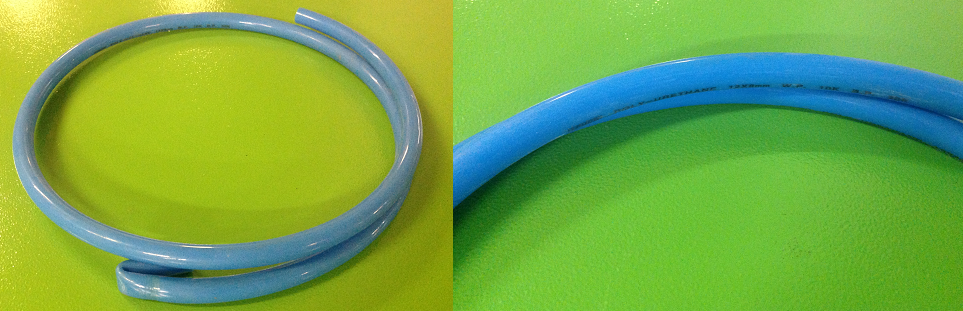 Код из 1САртикулНаименование/ Бренд/ПоставщикТехнические характеристикиГабаритыД*Ш*В,ммМасса,грМатериалМесто установки/Назначение01816Пневмо-трубки PU1280D=12 mmd=8 mmПолиуретанДля подачи сжатого воздуха в пневмосистемы01816D=12 mmd=8 mmПолиуретанДля подачи сжатого воздуха в пневмосистемы01816JelpcD=12 mmd=8 mmПолиуретанДля подачи сжатого воздуха в пневмосистемы